Какой вред здоровью подростков наносит курение вейпа и электронных сигарет?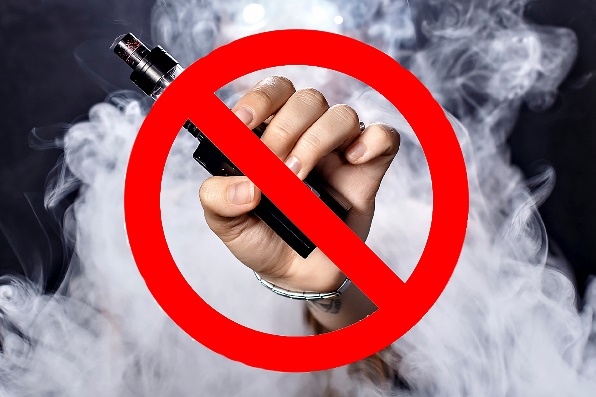 (родителям и их детям)Влияние вейпов и электронных сигарет на организм:Затруднение дыхания, возникновение затяжного кашля и одышкиНизкая выносливость, нервное истощениеПостепенное снижение слуха и зрения. Никотин способствует повышению внутриглазного давления, что может привести к развитию глаукомыРиск развития онкологических заболеванийЗадержка в умственном и физическом развитииОпасность для репродуктивного здоровья: в будущем риск бесплодияРегулярное учащение сердцебиения, сердечные заболеванияПроблемы с кожей: угревая сыпь, себорея и т.д.Угнетение центральной нервной системы и деятельности головного мозга: при регулярном их использовании несовершеннолетние могут становиться более эмоциональными и активными, вплоть до истерии, или, наоборот, впадать в депрессиюУхудшается память, возможно возникновение нарушения мелкой моторики и координации движенийНарушаются познавательные процессы – память, мышление, воображение.Как уберечь своего ребёнка от этого?Доверительные отношения с родителями и другими значимыми взрослыми – главное условие для избавления от зависимостиСледует информировать детей о никотиновой зависимости, масштабах ее вреда и влияния на жизнь в будущемНаличие у ребенка любимого занятия, увлечения. С раннего возраста можно приобщать детей к спорту и различным хоббиВ разговоре с подростками стоит делать упор на плюсы жизни без вейпа и электронных сигарет, чем на строгие запреты. По мнению многих детей — что запретили, стоит обязательно попробовать